Муниципальное бюджетное дошкольное образовательное учреждение                                     «Детский сад комбинированного вида № 19 «Рябинка»         __________________________________________________________________                                   658204, г. Рубцовск, ул.Комсомольская, 65                                             тел.: (38557) 2-15-26                                    Е-mail: ryabinka.detskiysad19@mail.ruКонсультация для педагогов на тему:«Мнемотехника как одна из эффективных и творческих методик в развитии речи детей дошкольного возраста»                                                            Учитель-логопед:                                                                     Потапенко Юлия Дмитриевна2021 Дошкольное образование – это первая ступень в системе образования, поэтому основная задача педагогов, работающих с дошкольниками – формирование интереса к процессу обучения и его мотивации, развитию и коррекции речи.На сегодняшний день - образная, богатая синонимами, дополнениями и описаниями речь у детей дошкольного возраста – явление очень редкое. В речи детей существует множество проблем:односложная, состоящая лишь из простых предложений речь;неспособность грамматически правильно построить распространенное предложение;бедность речи и недостаточный словарный запас;употребление нелитературных слов и выражений;бедная диалогическая речь: неспособность грамотно и доступно сформулировать вопрос, построить краткий или развернутый ответ;неспособность построить монолог: например, сюжетный или описательный рассказ на предложенную тему, пересказ текста своимисловами;отсутствие логического обоснования своих утверждений и выводов;отсутствие навыков культуры речи: неумение использовать интонации, регулировать громкость голоса и темп речи.Поэтому педагогическое воздействие при развитии речи дошкольников – очень сложное дело, но очень важное. Необходимо научить детей связно, последовательно, грамматически правильно излагать свои мысли, рассказывать о различных событиях из окружающей жизни.Учитывая, что в данное время дети перенасыщены информацией, необходимо, чтобы процесс обучения был для них интересным, занимательным и развивающим.Поэтому поиски эффективных приемов, методов развития и коррекции речи становятся все более актуальными при планировании и организации работы в логопедических группах. Процесс коррекции дефектов речевого развития будет наиболее успешным при тесном сотрудничестве педагогов, а именно, учителя-логопеда и воспитателя.Анализируя различные формы коррекционной работы с детьми, имеющими речевые нарушения, искали методы, которые позволили бы ускорить процесс постановки и автоматизации нарушенных звуков, в целом развития всех компонентов речи, когнитивных процессов, коммуникативных навыков. В результате пришли к выводу о целесообразности внедрения в практику метода мнемотехники как одного из эффективных приемов взаимодействия учителя – логопеда и воспитателя в условиях логопедической группы.При обучении связной речи детей, вполне обосновано использование творческих методик, эффективность которых очевидна, наряду с общепринятыми. Приёмы мнемотехники облегчают запоминание у детей и увеличивают объём памяти путём образования дополнительных ассоциаций.Для того чтобы выработать у детей с самого раннего возраста определенные навыки и умения, в обучающий процесс вводятся так называемые мнемотаблицы (схемы). Например, в детских садах часто используются алгоритмы процессов умывания, одевания и т.п.Мнемо̉̉̉ника – (от греч. – искусство запоминания).Мнемоническое запоминание состоит из четырех этапов:кодирование в образы;запоминание (соединение двух образов);запоминание последовательности;закрепление в памяти.Содержание мнемотаблицы – это графическое или частично графическое изображение, каких – либо персонажей, явлений природы, действий и др. путем выделения главных смысловых звеньев сюжета. Главное – нужно передать условно – наглядную схему, изобразить так, чтобы нарисованное было понятно детям.Использование мнемотехники для дошкольников в настоящее время становится все более актуальным, так как с помощью данного приема возможно решение ряда задач:развитие у детей высших психических функций: мышление, воображение, внимание, память (различные виды).развитие умственной активности, сообразительности, наблюдательности, умение сравнивать и выделятьсущественные признаки.содействие решению дошкольниками изобретательских задач сказочного, игрового, экологического, этического характера.развитие у детей умения с помощью графической аналогии, а так же с помощью заместителей понимать, выстраиватьполное последовательное и грамотное высказывание по мнемотаблице.Мнемотехника не требует дословного запоминания текстовой информации. Совершенно очевидно, что ребенок, как и взрослый, воспроизводит текстовые сведения по припоминаемым картинкам. Когда мы слушаем или читаем рассказ, сказку, воссоздающее воображение автоматически переводит слова в зрительные образы и создает связи между зрительными образами. Процесс воспроизведения, пересказа прочитанного или услышанного напоминает рассказ по картинкам.Для детей младшего и среднего дошкольного возраста необходимо использовать цветные мнемотаблицы, т. к. у детей остаются в памяти отдельные образы: елочка - зеленая, ягодка – красная. Позже - усложнять или заменять другой заставкой - изобразить персонажа в графическом виде. Для детей старшего возраста схемы желательно рисовать в одном цвете, чтобы не вовлекать внимание на яркость символических изображений.Мнемотехника может является дидактическим материалом для работы по развитию связной речи и обогащению словарного запаса детей:- при отгадывании и загадывании загадок;- при заучивании стихов, потешек, чистоговорок;- при обучении составлению рассказов;- при пересказах художественной литературы.С детьми старшего возраста предлагается картинно-графический план рассказа, а в подготовительной школе группе дети могут делить текст на значимые части и самостоятельно придумывать и зарисовывать план пересказа текста.После занятий с применением мнемотаблиц, дети старшего дошкольного возраста составляют  рассказы и сказки практически на любую тему, используя лексику, соблюдая общие принципы построения сюжета.Таким образом, использование приемов мнемотехники в системе при работе над развитием речи значительно улучшает понимание речи, связность и целостность языкового оформления, уменьшает количество грамматических и лексических ошибок.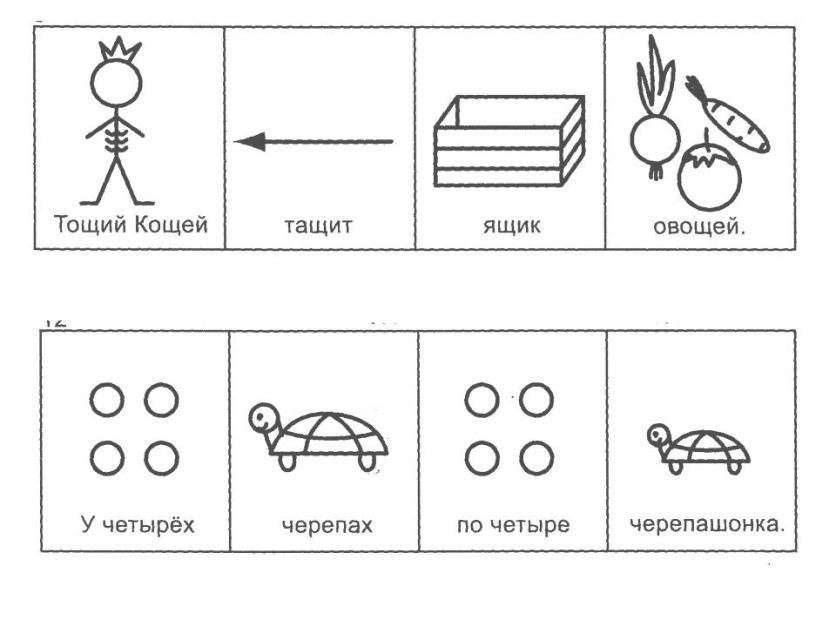 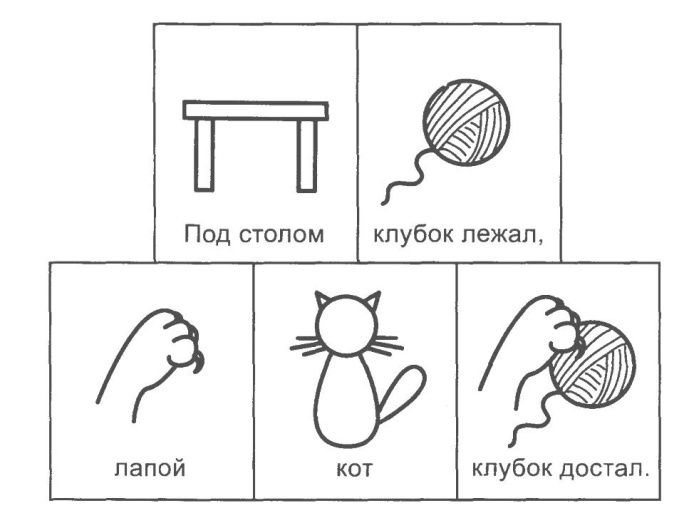 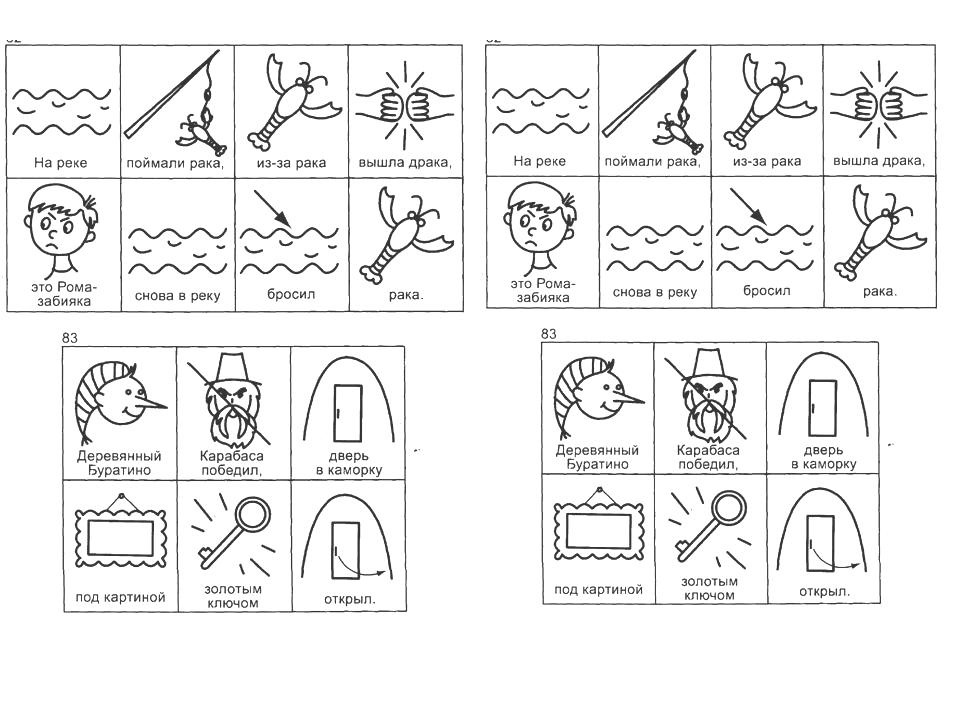 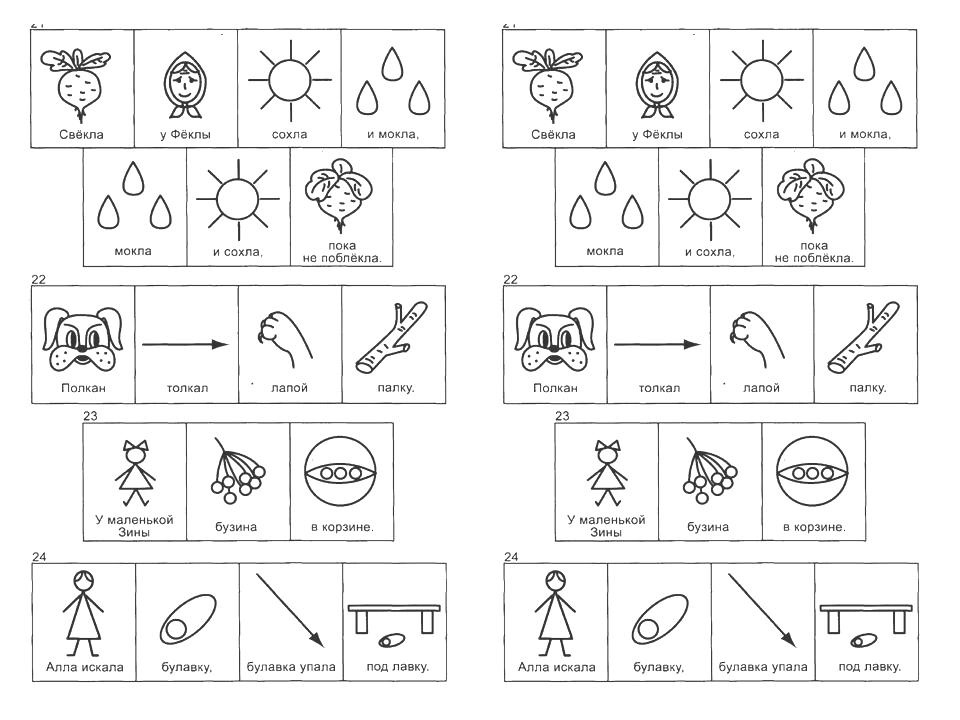 